Publicado en Elche, Alicante el 24/03/2020 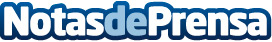 El agua del grifo sigue siendo sana y segura, según afirma la Mancomunidad de los Canales del TabillaAnte la situación de alarma general debido a la crisis del COVID-19, la población se muestra preocupada por la calidad y solubilidad del agua del grifoDatos de contacto:Hydrogen664498817Nota de prensa publicada en: https://www.notasdeprensa.es/el-agua-del-grifo-sigue-siendo-sana-y-segura Categorias: Nacional Nutrición Gastronomía Consumo http://www.notasdeprensa.es